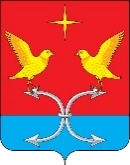 АДМИНИСТРАЦИЯ СПЕШНЕВСКОГО СЕЛЬСКОГО ПОСЕЛЕНИЯКОРСАКОВСКОГО РАЙОНА ОРЛОВСКОЙ ОБЛАСТИ                                              ПОСТАНОВЛЕНИЕ«12» июля  2019 года.                                                                               № 13д. Голянка                                                                                       О проведении мероприятия -  «День Петра и  Павла»В связи с проведением на территории Спешневского сельского поселения мероприятие - «День Петра и Павла».                                постановляю:Провести 13 июля указанное мероприятие;Директору Спешневского СДК (Прониной А.Ж.) организовать проведение мероприятие.Бухгалтеру администрации Спешневского сельского поселения (Фомочкиной О.А.) выделить необходимые денежные средства согласно приложению 1;Контроль за исполнением оставляю за собой.        Глава  поселения                                                                     С.В. Лемягов                                      СМЕТАрасходов на подготовку и проведение мероприятия День Петра и ПавлаГлава администрации                                                                      С.В. Лемягов№ п/пНаименование товараКол-воЦена , рубСумма 1Шоколадки 10454502Шары3061803Газированная вода  1.5л.533165   ИТОГО   ИТОГО795